ОБЩИНСКИ СЪВЕТ ИВАНОВО, ОБЛАСТ РУСЕ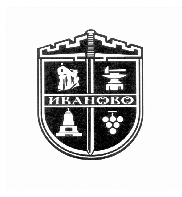 Н А Р Е Д Б А№23за водене на регистър на общинските детски градини и центрове за подкрепа за личностно развитие на територията на община ИвановоПриета с Решение №247 по Протокол №22/ 20.04.2017 г.Глава първаОБЩИ РАЗПОРЕДБИЧл. 1. (1) С тази наредба се определят обстоятелствата, които подлежат на вписване в Регистъра на общинските детски градини и центрове за подкрепа за личностно развитие на територията на Община Иваново, наричан по-нататък „регистъра“, както и условията и реда за водене, поддържане и достъп до информацията в него.(2) В регистъра задължително се вписват всички общински детски градини и центрове за подкрепа за личностно развитие на територията на Община Иваново въз основа на заповедта за тяхното откриване, преобразуване, промяна и закриване, издадена от кмета на Община Иваново след Решение на Общински съвет – Иваново.(3) Регистърът е публичен и се поддържа от Община Иваново.Чл. 2. (1) Регистърът на общинските детски градини и центрове за подкрепа за личностно развитие на територията на Община Иваново се състои от Част А, в която се вписват подлежащите на вписване обстоятелства за общинските детски градини и от Част Б, в която се вписват подлежащите на вписване обстоятелства за центрове за подкрепа за личностно развитие на територията на Община Иваново. (2) Регистърът на общинските детски градини и центрове за подкрепа за личностно развитие се води по образец, съгласно Приложение №1 от наредбата.Глава втораПОДЛЕЖАЩИ НА ВПИСВАНЕ ОБСТОЯТЕЛСТВАЧл. 3. Подлежащи на вписване в регистъра са следните обстоятелства:1. Входящ № на заявлението за вписване/ промяна/ заличаване;2. Наименование, седалище и адрес на управление на детската градина/ центъра за подкрепа за личностно развитие; адрес на извършване на дейността;3. Единен идентификационен код / код по БУЛСТАТ;4. Юридически статут – номер и дата на заповедта за откриване на детската градина/ центъра за подкрепа за личностно развитие;5. Данни за преобразуване/промяна – номер и дата на заповедта за преобразуване/промяна на детската градина/ центъра за подкрепа за личностно развитие;6. Телефон, интернет страница, адрес на електронна поща на общинската детска градина/ центъра за подкрепа за личностно развитие;7. Ръководство на детската градина/центъра за подкрепа за личностно развитие – позиция, трите имена на представляващия институцията;8. Форми на организация на предучилищното образование в детската градина;9. Видове дейности, за които е регистриран центъра за подкрепа за личностно развитие;10. Основание за заличаване на регистрацията.Глава третаРЕД И УСЛОВИЯ ЗА ВОДЕНЕ НА РЕГИСТЪРАЧл. 4. (1) Регистърът се поддържа като електронна база данни за подлежащите на вписване обстоятелства, както и на хартиен носител.(2) Компютърната база данни се поддържа по начин, който гарантира целостта и защитата на информацията в системата срещу разрушение, неправомерното изменение и контролирания достъп за вписвания.Чл. 5. (1) За вписване в регистъра директорът на детската градина/ представляващия центъра за подкрепа за личностно развитие подава в Община Иваново заявление по образец съгласно Приложение №2 с приложени копия на документите, доказващи обстоятелствата, подлежащи на вписване съгласно чл. 3 от настоящата наредба. (2) При промяна на подлежащо на вписване обстоятелство по чл. 3, директорът на детската градина/представляващия центъра за подкрепа за личностно развитие в 7-дневен срок подава в Община Иваново заявление за отразяване на промените в регистъра съгласно Приложение №3 от наредбата. Задължително се прилагат копия на документи, удостоверяващи настъпилата промяна. Чл. 6. (1) Действията по вписване и водене на регистъра се извършват от длъжностно лице, определено със заповед на кмета на Община Иваново.(2) Лицето по ал. 1 вписва и контролира данните, предоставени от представляващите общинските детски градини и центрове за подкрепа за личностно развитие.(3) При установяване на недостатъци или непълноти в заявлението и приложените към него заверени копия на документи длъжностното лице, водещо регистъра, дава указания на заявителя да отстрани допуснатите нередности в 14-дневен срок от получаване на уведомлението за това.(4) В 7-дневен срок от подаване на заявление от страна на директора на детската градина/ представляващия центъра за подкрепа за личностно развитие или от отстраняване на допуснатите нередности длъжностното лице по ал. 1 извършва вписването или настъпилата промяна.(5) Длъжностното лице по ал. 1 поставя дата след всяко вписване и се подписва на хартиения носител.(6) Длъжностното лице вписва в регистъра входящия номер на заявленията за регистрация/ промяна/ заличаване по реда на тяхното подаване.(7) В хартиения носител на регистъра не се допускат изтривания и зачертавания. Техническите грешки, допуснати при вписването, се поправят от длъжностното лице със забележка.(8) Регистърът и заявлението за вписване с прилежащите му документи се съхраняват от длъжностното лице по ал. 1. Чл. 7. (1) Последващите вписвания на нови обстоятелства се извършват без да се засяга информацията, съдържаща се в предходните вписвания. (2) Всяко ново вписване на обстоятелство от даден тип отменя предишно вписано обстоятелство от същия тип. След извършване на вписването актуалното състояние на съответния информационен обект се представя с новото вписване.(3) В регистъра се поддържа и съхранява информация за настъпилите промени във вписаните обстоятелства.Чл. 8. За заличаване в регистъра директорът на детската градина/ представляващия центъра за подкрепа за личностно развитие подава в Община Иваново заявление по образец съгласно Приложение №4 от наредбата, с мотиви за извършване на заличаването и приложени копия на документите, доказващи обстоятелствата за извършеното заличаване.Чл. 9. (1) Достъпът до регистъра е публичен и се реализира по начин, който гарантира сигурността на съхранение на данните в него.(2) Достъпът до информацията в регистъра се осигурява чрез страницата на Община Иваново в интернет или от длъжностното лице по чл. 6, ал. 1.ЗАКЛЮЧИТЕЛНИ РАЗПОРЕДБИ§1. Настоящата Наредба №23 за водене на регистър на общинските детски градини и центрове за подкрепа за личностно развитие на територията на Община Иваново е приета на основание чл. 346 от Закона за предучилищното и училищното образование.§2. В едномесечен срок от влизане в сила на наредбата директорите на общински детски градини и представляващите центрове за личностно развитие на територията на Община Иваново подават в деловодството на Община Иваново заявление с информация за подлежащите на вписване обстоятелства.§3. Настоящата Наредба №23 за водене на регистър на общинските детски градини и центрове за подкрепа за личностно развитие на територията на Община Иваново е приета с Решение №247 по Протокол №22 от 20.04.2017 г. на Общински съвет Иваново и влиза в сила в 7-дневен срок от публикуването й на интернет страницата на Община Иваново.	Приложения:1.	Приложение № 1 – Регистър на общинските детски градини и центрове за подкрепа за личностно развитие на територията на община Иваново;2.	Приложение № 2 – Заявление за регистрация;3.	Приложение № 3 – Заявление за промяна в обстоятелствата;4.	Приложение № 4 – Заявление за заличаване.МАРИЯН ДРАШКОВПредседател Общински съвет ИвановоПриложение № 1 към чл. 2, ал. 2Р Е Г И С Т Ъ РНА ОБЩИНСКИТЕ ДЕТСКИ ГРАДИНИ И ЦЕНТРОВЕ ЗА ПОДКРЕПА ЗА ЛИЧНОСТНО РАЗВИТИЕ НА ТЕРИТОРИЯТА НА ОБЩИНА ИВАНОВОЧАСТ АОбщински детски градини на територията на Община ИвановоЧАСТ БОбщински центрове за подкрепа за личностно развитие на територията на Община Иваново			Приложение №2 към чл. 5, ал. 1ДО КМЕТАНА ОБЩИНА ИВАНОВОЗАЯВЛЕНИЕ ЗА РЕГИСТРАЦИЯпо реда на Наредба №23 за водене на регистър на общинските детски градини и центрове за подкрепа за личностно развитие на територията на Община ИвановоОт ………......................................................................................................(три имена и длъжност на представляващия детската градина /центъра за подкрепа за личностно развитие)Моля, ………………………………………………………………………...(наименование на детската градина /центъра за личностно развитие)да бъде вписан/а в Регистъра на общинските детски градини и центрове за подкрепа за личностно развитие на територията на община Иваново на основание чл.346, ал.1 от Закона за предучилищното и училищното образование и чл.5, ал.1 от Наредба №23 за водене на регистър на общинските детски градини и центрове за подкрепа за личностно развитие на територията на Община Иваново.Моля, за представляваната/ ият от мен детска градина/ център за подкрепа за личностно развитие в Регистъра на общинските детски градини и центрове за подкрепа за личностно развитие на територията на община Иваново да бъдат вписани следните данни:1. Седалище и адрес на управление: населено място с. ……………………………..., пощенски код ……….…област …………………………………, община ……………………….…………ул. ………………………………………………………………. № ………………2. Адрес/и на извършване на дейността:населено място с. ………………………………..., пощенски код ……..…област ……………..………………, община ……………………………………..ул. ………………………………………………………………..№ ………………населено място с. …………………………………..., пощенски код ……………област …………………………………, община …………………………………ул. ………………………………………………………………..№ ………………3. Единен идентификационен код / код по БУЛСТАТ: …………………………….4. Юридически статут – номер и дата на заповедта за откриване на детската градина/ центъра за подкрепа за личностно развитие: ……………………………………………………………………………………….5. Телефон, интернет страница, адрес на електронна поща на общинската детска градина/ центъра за подкрепа за личностно развитие: ……………………………………………………………………………….………тел.: ………………………, адрес на електронна поща: ……...…………………. интернет страница …………………………………………………………………6.Форми на организация на предучилищното образование в детската градина: …………………………………………………………………………………………………………......………………………………………………………………7. Видове дейности, за които е регистриран центъра за подкрепа за личностно развитие:……………………………………………………………………………………………………………..…………………………………………………..……………8. Документи, удостоверяващи исканото вписване:……………….……………………………………………………………………………………..………..………………………………………………………………………………..……………………………..…………………………………………………………..…………………………………………………..……………………………………………………………………………………………………………..……………..………………………………………………………………………………………………...………..………………………………………………                                                                                                               										ЗАЯВИТЕЛ: ........................ ………… 20.…г.                                      			(подпис и печат) Приложение № 3 към чл. 5, ал. 2ДО КМЕТАНА ОБЩИНА ИВАНОВОЗАЯВЛЕНИЕ ЗА ПРОМЯНА В ОБСТОЯТЕЛСТВАТАпо реда на Наредба №23 за водене на регистър на общинските детски градини и центрове за подкрепа за личностно развитие на територията на Община ИвановоОт ……………………………………………………………………………(три имена и длъжност на представляващия детската градина/центъра за подкрепа за личностно развитие)На  ……………………………………………………………………………(наименование на детската градина/център за подкрепа за личностно развитие)Моля, за представляваната/ ият от мен детска градина /център за подкрепа за личностно развитие в Регистъра на общинските детски градини и центрове за подкрепа за личностно развитие на територията на община Иваново да бъдат отразени настъпилите промени в обстоятелствата по чл. 3 от Наредбата по следните причини:…………………………………………………………………………………….....…………………………………………………………………………………….……………............…………………………………………………………………..(посочват се настъпилите промени и причини) Прилагам следните документи:......................................................................................................................................................................................................................................................................................................................................................................................................							ЗАЯВИТЕЛ: ……………….……..…… 20…г.                                                        	(подпис и печат)Приложение №4 към чл. 8ДО КМЕТАНА ОБЩИНА ИВАНОВОЗАЯВЛЕНИЕ ЗА ЗАЛИЧАВАНЕпо реда на Наредба №23 за водене на регистър на общинските детски градини и центрове за подкрепа за личностно развитие на територията на Община ИвановоОт ……………………………………………………………………………(три имена и длъжност на представляващия детската градина/центъра за подкрепа за личностно развитие)На  ……………………………………………………………………………(наименование на детската градина/център за подкрепа за личностно развитие)Моля, представляваната/ ият от мен детска градина/ център за подкрепа за личностно развитие да бъде заличен/а от Регистъра на общинските детски градини и центрове за подкрепа за личностно развитие на територията на община Иваново по следните причини: ………………………………………………………………...……..………………………………………………………………………………………….…………………….........................................................................................................................(посочват се настъпилите промени и причини)Прилагам следните документи:..........................................................................................................................................................................................................................................................................................................................................................................................................							ЗАЯВИТЕЛ: ………………… ………… 20.…г.	                                                         (подпис и печат)№Входящ № на заявлението за вписване/ промяна/ заличаванеНаименование, седалище и адрес на управление на детската градина;адрес  на извършване на дейносттаЕИК/Код  по БУЛСТАТЮридически статут- номер и дата на заповедта за откриване на детската градинаДанни за преобразуване/ промяна - № и дата на заповедта за преобразуване/ промяна на детската градинаТелефон, интернет страница, адрес на електронна пощаРъководство на детската градина – позиция, трите именаФорми на организация на предучилищното образование в детската градина Основание за заличаване на регистрацията№Входящ № на заявлението за вписване/ промяна/ заличаванеНаименование, седалище и адрес на управление на центъра за подкрепа за личностно развитие; адрес на извършване на дейносттаЕИК/Код  по БУЛСТАТЮридически статут- номер и дата на заповедта за откриване на центъра за подкрепа за личностно развитиеДанни за преобразуване/ промяна - номер и дата на заповедта за преобразуване/ промяна на центъра за подкрепа за личностно развитиеТелефон, интернет страница, адрес на електронна пощаРъководство на центъра за подкрепа за личностно развитие – позиция, трите именаДейност по чл. 49, ал. 1 от ЗПУООснование за заличаване на регистрацията